W przeglądarce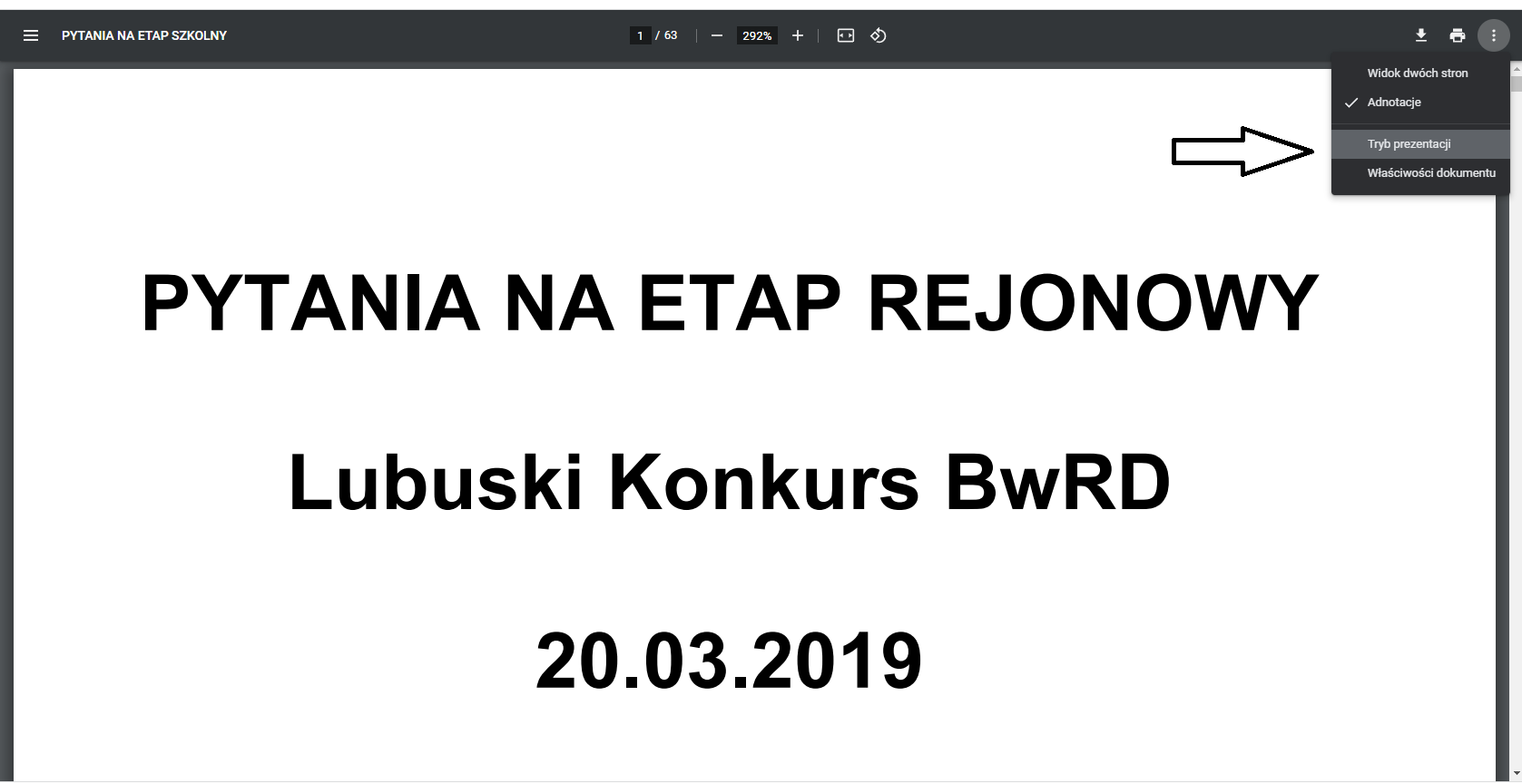 Wyjście z trybu prezentacji klawiszem Esc